Комитет образования Гатчинского муниципального районаМуниципальное бюджетное образовательное учреждение дополнительного образования«Районный центр детского творчества»Дополнительная общеразвивающая программа художественной направленности «Лепка»(cтудия раннего развития)для дошкольного возраста5-6 лет гр 2,4Срок реализации 1 годАвтор: педагог дополнительного образования Зленко Юлия Владимировнаг. Гатчина2018Составитель:	Зленко Юлия Владимировна - педагог дополнительного образования высшей квалификационной категорииКонсультанты: 	Демьянов И. В. – методист  высшей категории МБОУ ДО   «РЦДТ» Гатчинского муниципального районаСтруктура программы1      Пояснительная записка                         2      Учебно-тематический план                   3      Содержание дополнительной образовательной программы                  4      Методическое обеспечение программы                                                5      Список литературы                                  ИНФОРМАЦИОННАЯ КАРТА1.Направленность    Художественная2.Творческое объединение «Лепка»3.Ф.И.О. педагога  Зленко Юлия Владимировна4.Вид программы: модифицированная 5.Тип программы : общеразвивающая 6. Целевая  установка:  познавательная                               7.Уровень усвоения:  общекультурный8.Образовательная область:  искусство9.Возрастной диапазон: 5-6 лет10.Форма организации образовательного процесса:  групповая11. Срок реализации:   один год12. По характеру: репродуктивная Пояснительная запискаДополнительная общеразвивающая программа «Лепка» разработана  в соответствии с нормативно - правовыми документами:Федеральный закон от 29.12.2012 г № 273-ФЗ “Об образовании Российской Федерации”;Порядок организации и осуществления образовательной деятельности по дополнительным общеобразовательным программам (Приказ министерства образования и науки Российской Федерации от 09 ноября . № 196);Концепция развития дополнительного образования детей (утверждена распоряжением Правительства Российской Федерации от 4 сентября 2014 года № 1726-р);  Постановление Главного государственного санитарного врача РФ от 04.07.2014 № 41 «Об утверждении СанПиН 2.4.4.3172-14 "Санитарно-эпидемиологические требования к устройству, содержанию и организации режима работы образовательных организаций дополнительного образования детей», далее - СанПиН 2.4.4.3172-14);Приказ Министерства спорта Российской Федерации от 27 декабря 2013 года № 1125 «Об утверждении особенностей организации и осуществления образовательной, тренировочной и методической деятельности в области физической культуры и спорта»;     Письмо Министерства культуры Российской Федерации от 19 ноября 2013 года № 191-01-39/06-ГИ «О направлении рекомендаций по организации образовательной и методической деятельности при реализации общеразвивающих программ в области искусств в детских школах искусств по видам искусств»;      ( Письмо Министерства образования и науки Российской Федерации от 18 ноября 2015 года № 09-3242 «О направлении информации» (вместе с «Методическими рекомендациями по проектированию дополнительных общеразвивающих программ (включая разноуровневые программы»);Письмо Министерства образования и науки Российской Федерации от 29 марта 2016 года № ВК-641/09 «О направлении методических рекомендаций» (вместе с Методическими рекомендациями по реализации адаптированных дополнительных общеобразовательных программ; Приказ Министерства образования и науки Российской Федерации от 09 ноября 2015 года № 1309 «Об утверждении Порядка обеспечения условий доступности для инвалидов объектов и предоставляемых услуг в сфере образования, а также оказания им при этом необходимой помощи»;Устав МОБУ  ДО «РАЙОННЫЙ ЦЕНТР ДЕТСКОГО ТВОРЧЕСТВА».Программа является модифицированной, разработана с учетом требований профессионального стандарта, предназначена для реализации новых федеральных образовательных стандартов в детских объединениях учреждений дополнительного образования детей, общеобразовательных школах, где созданы условия для полноценных занятий по данному направлению. ВведениеВ современном мире художественное мышление, связывающее нас с прошлым, с духовным наследием наших предков, является непреходящей ценностью. А воплощение этого мышления и есть декоративно-прикладное искусство. Оно воспитывает чуткое отношение к прекрасному, способствует формированию гармонично развитой личности. Поэтому очень важно для детей видеть красоту предметов декоративно-прикладного искусства, пробовать изготовить их своими руками.Рабочая программа дополнительного образования детей актуальна тем, что она широко и многосторонне раскрывает художественный образ вещи, слова,основы художественного изображения, связь народной художественной культуры с общечеловеческими ценностями. Одновременно осуществляется развитие творческого опыта учащихся в процессе собственной художественно-творческой активности. Программа вводит ребенка в удивительный мир творчества, дает возможность поверить в себя, в свои способности, предусматривает развитие у обучающихся художественно-конструкторских способностей, нестандартного мышления, творческой индивидуальности.Данная программа «Лепка» дополнительного образования является программой художественной направленности. Она направлена на развитие у детей художественного вкуса, творческих способностей, раскрытие личности, внутренней культуры, приобщение к миру искусства.Актуальность программы     Подростковый досуг - это своеобразный потенциал общества завтрашнего дня, именно от того, как человек научится организовывать свой досуг в детские годы, зависит наполненность всей его дальнейшей жизни.Пластилин – один из наиболее доступных материалов для творчества. Но даже самый простой материал полностью раскроет свои возможности только в том случае, если почувствовать его красоту, узнать его свойства и научиться работать с ним.Глина в последние годы стала очень популярным материалом для лепки - она эластична, ее легко обрабатывать, а работа с глиной доставляет удовольствие и радость.Достоинство данного курса в том, что изучение приёмов лепки и росписи осуществляется в процессе реализации творческой идеи. Лепка и роспись разнообразных сосудов, цветов, листьев, фруктов имеет свои особенности и тонкости, которым необходимо научиться. Особое внимание уделяется поиску творческих решений при изготовлении поделок.Отличительная особенность данной программы состоит в том, что участники программы овладевают сразу несколькими прикладными технологиями, что позволяет поддерживать интерес к программе. В данной программе даются основы по следующим направлениям деятельности:создание сувениров и поделок из пластилина создание авторской бижутерии и поделок из глины. Дети должны научиться зрительному и мускульному восприятию формы предмета, использовать в лепке различные выразительные средства, а также овладеть изобразительными и техническими приемами.Одновременно, опираясь на ранее полученные знания объемных тел (конуса, шара, овала, цилиндра), дети должны самостоятельно определять исходную форму для лепки предметов.Цель программы–развитие творческого потенциала личности ребёнка,образного и ассоциативного мышления, творческого воображения и восприимчивости, создание наиболее благоприятных условий для развитии и самореализации как неотъемлемой части духовной культуры личности.В процессе освоения программы реализуются следующие задачи:Обучающие:Познакомить с основами знаний в области композиции, формообразования.Научить приёмам лепки из пластилина и глины, технологии изготовления различных изделий.Формировать образное, пространственное мышление.Воспитательные:Воспитывать внимательность, наблюдательность, любознательность, трудолюбие, усидчивость и аккуратность.Развивающие:МетапредметныеРегулятивныеОпределять план действийФормулировать алгоритм выполнения заданияДействовать по выбранному плануНаходить рациональные способы работыРазвивать смекалку, изобретательность, устойчивый интерес к творчеству. Развивать познавательные процессы: ощущение, восприятие, осмысление, запоминание, обобщение и др. Развивать сенсорную сферу: глазомер, ориентирование в пространстве, форма. Развивать коммуникативную культуру детей.Принципы построения программы:Отпростого к сложному. Связь знаний, умений с жизнью, с практикой. Личностно-ориентированныйподход. Научность. Доступность. Системностьзнаний. Воспитывающая и развивающаянаправленность. Активность и самостоятельность. Учет возрастных и индивидуальных особенностей.Методы: Наглядный (показ, образцов поделок, иллюстрации); Словесный (беседа, пояснение, вопросы, художественное слово);Практический .Формы проведения занятий:индивидуальныегрупповыеПрограмма рассчитана на обучающихся дошкольного возраста, возрастной состав групп — 5-6 лет.     Приём проводится в форме собеседования с ребёнком и родителями.Срок реализации программы -1 год, 36 часов.Режим занятий – 1 раз в неделю по 1 часу. Для детей 5-6 лет –  30 минут .Количество детей в группе для освоения программы :  10-15 человек. Способы проверки результатов обучения и формы подведения итоговНа занятиях целесообразно применять поурочный, тематический и итоговый контроль. Уровень освоения материала выявляется в беседах, в выполнении практических упражнений и творческих заданий. В течение года ведется индивидуальное наблюдение за творческим развитием каждого ребенка.Подведение итогов по тематическим разделам проводится в форме творческой работы по определенному заданию (по модели или в стиле).Кружковая форма организации занятий не предполагает отметочного контроля знаний, оценка результативности творческой деятельности ребенка происходит по следующим критериям:текущая оценка достигнутогооценка по продукту творческой деятельности ( законченная работа) оценка по качеству приобретенных умений и навыков           -фиксация  достигнутых  результатов  по  расширению  кругозора  (опрос, викторина, игра)- генерализация творческих идей – возникновение разнообразных      замыслов, планов, пробуждение идей.- реализация творческих идей – кропотливый труд по достижению      поставленных задачТакже формой проверки являются выставки, участие в различных конкурсах.Критерии выполнения программы:Оценка художественного мастерства:- по уровню выполнения практических заданий;- по уровню выполнения самостоятельных творческих работ;-по результатам участия в художественных конкурсах, смотрах, фестивалях.Критерии оценки: качество исполнения, художественная форма, правильное использование материалов, оригинальность, творческий подход, соответствие и раскрытие темы задания.2. Оценка теоретических знаний производится в форме:- собеседования;- обсуждения.Критерии: объём знаний, осмысленность терминологии, соответствие уровня теоретических знаний уровню сформированности практических умений.Ожидаемые результаты:Личностные:   ответственность,      самостоятельность, усидчивость,терпеливость, аккуратность.Предметные: знать основы технологии лепки из пластилина и глины, уметь работать с инструментом, уметь изготавливать поделки, композиции и эстетично их оформлять.Регулятивные –сохранение цели и задачи учебной деятельности.Коммуникативные –умение работать в коллективе,формирование уменияпонимать причину успеха и неуспеха учебной деятельности, умение договариваться о распределении функций и ролей в совместной деятельности.Познавательные – знать историю лепки из глины, знать основы проектной деятельности.Прогнозируемые результаты:     1 год обучения.Обучающиеся должны знать:виды и назначение изделий из пластилина и глины; необходимые инструменты и материалы; основные этапы изготовления изделий из пластилина и глины; основные приемы лепки, технологию выполнения; композиционные основы построения изделия; требования к качеству и отделке изделий; правила безопасной работы во время изготовления изделий из глины . законы сочетания цветов; основные требования дизайна к изделиям (польза, удобство, красота) Обучающиеся должны уметь:изготовлять шаблоны, подбирать формочки для вырезания; использовать инструменты для работы; изготовлять отдельные детали; соединять детали в готовое изделие; составлять композицию из отдельных элементов; сушить изделие; гармонично сочетать цвета; проводить окончательную отделку изделий, лакирование; организовывать рабочее место; общаться в группе;Программа реализуется при наличии:- Просторного, светлого помещения  не менее, чем на 15 посадочных мест, оснащённого в соответствии с санитарно – техническими нормами.     - Оборудования: парт или столов, стульев, соответствующих возрасту ученика, школьной доски, шкафов для хранения материалов.      - Материалов для практических занятий: (бумаги, карандашей, кистей, клея ПВА,  ножниц, красок, палитр, банок для воды, глины, стеков, досок, скалок, скрепок, кнопок и др.).     -  Материалов  для  теоретических  занятий:  (  видео  и  аудио  материалов и соответствующей техники для них; образцов готовых изделий; наглядныхпособий и т. д.)УЧЕБНО-ТЕМАТИЧЕСКИЙ ПЛАН ПЕРВОГО ГОДА ОБУЧЕНИЯСОДЕРЖАНИЕ ПРОГРАММЫВВЕДЕНИЕ в курсТеория.Изучение правил работы с колющими и режущими инструментами идругие правила по технике безопасности. Теория.Знакомство с планом работы кружканагод.Уточнение спискаобучающихся в кружке. Составлениерасписания. Теория.Знакомство с глиной и пластилином.Технология приготовления глины, его хранение, окрашивание, условия сушки. Знакомство с инструментами и приспособлениями для работы с глиной и пластилином. Изучение правил подготовки рабочего места.      2. ДЕКОРАТИВНАЯ ПЛАСТИКА. Технология изготовления цветов и листьев. 2.1 Теория. Цветы, ихстроение, разнообразие. Приемы выполнения цветов, листьев. Практика. Выполнение из пластилина цветов и листьев с помощью трафарета. Создание композиционного панно «Цветы и листья». Оформление в рамке.Технология изготовления овощей.2.2  Теория. Овощи, их польза и красота. Приемы  выполнения  овощей . Практика.  Выполнение из глины овощей, корзиночки. Создание композиционного панно «Овощи». Технология изготовления фруктов.2.3  Теория. Фрукты, их польза, красота. Приемы  выполнения  фруктов.Практика.Выполнение  фруктов из глины.Создание панно«Фрукты».Просушивание. Технология изготовления рыбки.2.4 Теория. Рыбки аквариумные, морские, речные. Большие и маленькие, хищные, плоские и шарообразные и т. д. Приемы лепки рыбок. Окраска рыбок.Практика. Лепка из глины рыбок. Просушивание. Технология изготовления птички. 2.5 Теория. Птицы. Самые большие и самые маленькие, форма клюва, расцветка оперения. Приемы выполнения птиц.Практика. Лепка из  глины  птицы(петух, курица).Просушивание.Технология   изготовления   корзиночки   с   грибами.2.6 Теория.Грибы: съедобные и несъедобные. О цвете грибов и листьев. Приемы выполнения грибов.Практика. Лепка из глины корзиночки, грибов, листьев разной формы.Создание  композиции.  Просушивание.  Технология изготовления домашних животных.2.7 Теория. Домашние животные, их польза, повадки, форма тела. Любимые домашние животные. Приемы  выполнения  животного.  Практика.  Лепка  из глины  кошки.Просушивание. Технология  изготовления  дикого  животного.2.8Теория.  Дикие животные.Среда  их обитания. Приемы  выполнения  животных.  Передача  характера (злой,добрый) окраска.Практика.  Лепка  из  пластилина  дикого  животного. Оформление в рамке.Технология   изготовления   домика.2.9Теория. Разнообразие   жилищ, созданных людьми, в зависимости от природных условий и образа жизни людей.Разнообразие названия жилищ: изба, хата, юрта, чум и т.д. Приемы выполнения домика. Практика.Лепка из глины домика.Просушивание. Технология  изготовления  часов.  2.10 Теория.  Часы.  Наручные,  настенные, будильники, часы с кукушкой, электронные. Дизайн, оформление. Приемы выполнения часов: корпус, циферблат, стрелки. Практика. Лепка изпластилина настольных часов. Оформление в рамке.Технология изготовления клоуна.2.11 Теория. Цирковые профессии. Клоун: его  костюм,  грим,  атрибуты  для  выступления.  Приемы  выполнения  клоуна.Передача движения. Практика. Лепка из пластилина клоуна. Оформление в рамке.Технология изготовления корабля, танка.2.12 Теория. Виды вооруженных сил России. Приемы выполнения корабля, танка.               Практика. Лепка из пластилина корабля, танка (по желанию).  Оформление в рамке. Технология изготовления дерева.2.13 Теория. Деревья, их польза и значение для человека. Разнообразные виды деревьев: плодовые, декоративные. Разная структура ствола. Приемы выполнения деревьев с помощью различных стеков. Практика. Лепка из пластилина дерева. Оформление в рамке.Технология изготовления плетня и подсолнуха.2.14 Теория. Деревенский пейзаж. Характерные для сельской местности строения, растения. Приемы выполнения плетня, подсолнуха.Практика. Лепка из пластилина плетня и подсолнуха. Создание композиционного панно «Плетень и подсолнух».Оформление в рамке.Технология изготовления корзиночки с цветами.2.15 Теория. Приемы выполнения объемных цветов. Создание композиционного панно «Корзинка с цветами».Практика. Лепка из глины корзиночки с цветами. Создание композиции. Просушивание.  Технология изготовления тарелочки с фруктами.2.16 Теория. Приемы выполнения натюрморта: «Корзиночка с фруктами». О правилах составления композиции. Практика. Лепка из глины корзиночки с фруктами. Создание композиции. Просушивание.3. СБОРНАЯ РАБОТА.Технология выполнения бус.3.1 Теория. Приемы выполнения бус. Практика.Лепка  из  глины  бус  разной  формы:  шарообразной,  цилиндрической, кубической. Прокалывание бус. Просушивание. Раскрашивание бус. Сборкабусналеску.Технология  выполнения  осьминога.3.2 Теория.  Осьминог.  Внешнийвид, количество ног. Приемы выполнения осьминога. Практика. Скатывание разных по размеру шариков (один большого размера и сорок шариков меньшего размера). Прокалывание шариков. Просушивание.  Сборка изделия«Осьминог». Завершение работы.Технология выполнения человечка.3.3 Теория. Приемы работы по выполнению изделия «Человечек». Практика. Скатывание из пластилина шарика и колбаски(голова и туловище) и восемнадцати шариков меньшего размера для рук и ног человечка. Прокалывание. Сборка изделия «Человечек». Завершение работы.Технология выполнения снеговика.3.4 Теория. Приемы работы по выполнению по выполнению изделия «Снеговик». Практика. Скатывание из глины трех шариков большего размера (голова и туловище), двух шариков меньшего размера (руки) и усеченного конуса (ведро). Прокалывание.Просушивание. Сборка изделия «Снеговик». 4. ОБЪЕМНАЯ РАБОТАТехнология выполнения солонки «Уточка».4.1 Теория. Приемы работы по изготовлению изделия «Уточка». Практика. Лепка из глины солонки «Уточка». Формирование  чашечки,  приклеивание  головки.  Просушивание  (спомощью	подставочки  для  головы).  Завершение работы.Технология выполнения изделия «Зайка». 4.2Теория. Приемы работы по выполнению изделия «Зайка».Практика. Выполнение основы для зайчика,формирование ушек, носика, лапок. Просушивание. Технология выполнения изделия «Ежик с грибом».4.3 Теория. Приемы работы по выполнению работы «Ежик с грибом».  Практика. Выполнение основы для ежика, формирование носика, лапок, иголок на спине. Просушивание.  Технология выполнения изделия «Кит».4.4 Теория. Приемы работы по выполнению изделия «Кит».Практика. Выполнение основы для кита. Формирование хвоста, головы, фонтанчика. Просушивание изделия (при просушке хвост кита фиксируется подставочкой).Технология выполнения брошки «Лилии».4.5 Теория. Приемы работы по выполнению броши «Лилия». Практика. Выполнение из пластилина основы.Креплениебулавки. Лепка   цветов   и   листьев   лилии   из   пластилина.Просушивание. Технология изготовления шкатулочки.4.6 Теория. Приемы работы по изготовлению шкатулочки. Практика. Формирование чашечки и крышечки.Декоративное оформление крышки (выбрать тему). Просушивание. Технология изготовления рамочки для фотографии.4.7 Теория. Приемы работы по выполнению рамочки для фотографии. Практика. Выполнение из соленого теста рамочки-основы. Декоративное оформление рамочки по теме.Просушивание..Технология изготовления кулона ко дню 8 марта. 4.8 Теория. Приемы работы по выполнению кулона. Практика. Выполнение из пластилина колбаски.Формирование из колбаски цифры 8. Декоративное оформление цифры цветами и листьями.5 АНИМАЛИСТИЧЕСКАЯ КОМПОЗИЦИЯТехнология изготовления панно «Колобок». 5.1Теория. Повторение содержания сказки. Выбор сюжета. Приемы работы по выполнению персонажей. Правила составления композиции. Практика. Лепка из глины персонажей и предметов для композиции. Просушивание. Раскрашивание просушенных изделий.Создание композиции. Оформление работы. 6. ИТОГОВЫЕ ЗАНЯТИЯ.6.1 Практика. Самостоятельное  выполнение  работы,выбранной  педагогом. Лепка и просушивание. Раскрашивание и оформление работы в рамке.Методическое обеспечение рабочейпрограммы «Чудесная мастерская»Список литературы:1. Выготский Л.С. воображение и творчество в детском возрасте. М., 1967. 2. Грибовская А.А. Народное искусство и детское творчество. М.: Просвещение, 2004. 3.Дубровская. Приглашение к творчеству. СПб.: Детство-Пресс, 2007. 4. Каменская В.Г. Детская психология с элементами психофизиологии. М.: Форум, 2005. 5. Кожохина С.К. Путешествие в мир искусства. СПб.: М.,2003. 6. Кузин В.С. Методика преподавания изобразительного искусства в 1-3 классах: Пособие для учителей.- М.: Просвещение, 1979. 7. Левин В.А. «Воспитание творчества» М.: Просвещение, 1987. 8.Лихачев Б.Т. Теория эстетического воспитания школьников М.: Просвещение 1985. 9. Мелик-Пашаев А.А., Новлянская З.Н., Адаскина А.А., Чубук Н.Ф. «Художественная одарённость детей, её выявление и развитие» Дубна: Феникс+, 2006. 10. Мелик-Пашаев А.А., Новлянская З.Н. «Ступеньки к творчеству» М.: Педагогика, 1987. 11. Николаева Е.И. «Психология детского творчества» СПб.: Речь, 2006. 12.Сакулина Н.П., Комарова Т.С. Методика обучения изобразительной деятельности и конструированию. М., Просвещение, 1979. 13. Симановский А.Э. Развитие творческого мышления детей. Ярославль: Академия развития, 2008. 14. Торшилова Е.М., Морозова Т.В. «Развитие эстетических способностей детей 3-7 лет (теория и диагностика)» Екатеринбург: Деловая книга, 2001. 15.Халезова Н.Б., Курочкина Н.А., Пантюхина Г.В. Лепка в детском саду. М.: Просвещение, 1986. 16. Художественное творчество в детском саду/ Под ред.Н.А.Ветлугиной. М., 1972. 17. Черток М.Ю. Повесть о глине. М., 1968.Литература для детей:1.Рейд Б. Обыкновенный пластилин. М., АСТ-ПРЕС, 1998.2.Сутеев В. Сказки и картинки. М., Детская литература.,1991.Приложения к  дополнительным общеразвивающим программамхудожественной направленности«Лепка» (5-6 лет)Педагог Зленко Юлия ВладимировнаПриложение 1Текущий и промежуточный контрольТекущий контроль осуществляется на всех занятиях кружка, дислоцирующегося на базе РЦДТ .  Основная форма текущего контроля: наблюдение, учебное занятие, практическая работа, игра,  самостоятельная практическая работа, в зависимости от темы занятия.Периодичность и порядок текущего контроля осуществляется в течение года по каждой изученной теме (разделу) дополнительной общеобразовательной программы.Текущий контроль проводится с целью отслеживания личностного развития (ценностных ориентаций), уровня освоения предметной области и степени освоения основных общеучебных компетентностей (ЗУНов) обучающихся в рамках реализации дополнительной общеобразовательной программы.Промежуточный контроль предусматривает проведение срезов по оценке уровня обученности обучающихся в начале, середине и в конце года. Форма контроля и методика диагностики зависит от пройденного раздела программы. По окончании учебного курса проводится итоговая аттестация с последующей выдачей детям свидетельства  успешности освоения программы.Промежуточный  контроль программы  осуществляется 16.01;31.12 на базе  РЦДТТема контроля – «Технология изготовления корзиночки с цветами»1.Учащимся необходимо владеть способами лепки из глины, знать различные приёмы (раскатывание, примазывание), уметь составлять композицию, слушать педагога, следить и повторять показанный образец и придумывать свои элементы, при необходимости пользоваться стеками.2.Ученики должны уметь справиться с заданием в течении одного занятия. В подведении итогов занятия учитывается умение владеть материалами, аккуратность и самостоятельность. Проявление воображения.Педагогическая диагностика Педагогическая диагностика обучения проводится по поставленным задачам программы. Результаты обучения, воспитания и развития фиксируются в журналах, в соответствии с разработанной диагностической картой.Критерии выполнения программы:1.Оценка художественного мастерства:- по уровню выполнения практических заданий;- по уровню выполнения самостоятельных творческих работ;- по результатам участия в художественных конкурсах, смотрах, фестивалях.Критерии оценки: качество исполнения, художественная форма, правильное использование материалов, оригинальность, творческий подход, соответствие и раскрытие темы задания.2. Оценка теоретических знаний производится в форме:- собеседования;- обсуждения.Критерии: объём знаний, осмысленность терминологии, соответствие уровня теоретических знаний уровню сформированности практических умений.Способы проверки результатов обучения и формы подведения итоговНа занятиях целесообразно применять поурочный, тематический и итоговый контроль. Уровень освоения материала выявляется в беседах, в выполнении практических упражнений и творческих заданий. В течение года ведется индивидуальное наблюдение за творческим развитием каждого ребенка.Подведение итогов по тематическим разделам проводится в форме творческой работы по определенному заданию (по модели или в стиле).Кружковая форма организации занятий не предполагает отметочного контроля знаний, оценка результативности творческой деятельности ребенка происходит по следующим критериям:текущая оценка достигнутогооценка по продукту творческой деятельности ( законченная работа) оценка по качеству приобретенных умений и навыков фиксация  достигнутых  результатов  по  расширению  кругозора  (опрос, викторина, игра)генерализация творческих идей – возникновение разнообразных замыслов, планов, пробуждение идей.реализация творческих идей – кропотливый труд по достижению поставленных задачТакже формой проверки являются выставки, участие в различных конкурсах.Способы проверкиПервичная диагностика - происходит на первых занятиях с целью выявления начального уровня развития учащихся, их базовых знаний, умений и навыковПромежуточная диагностика - производится параллельно с изучением материала, включает в себя проверку знаний, выполнение индивидуальных заданий во время занятия. Данная форма контроля помогает педагогу увидеть трудности, возникающие у детей и вовремя найти путь их коррекции.Итоговая диагностика - проводится в конце каждого года обучения в форме опроса. Форма подведения итогов реализации программы: выставка-конкурс детских творческих работ, защита проекта.  Способы проверки: анализ детских творческих работ, наблюдение,  включенное наблюдение, опрос, конкурс, выставка, тематическая игра, собеседование,  викторина. Данные отслеживания обучающихся фиксируются в журналах, заносятся в диагностическую карту "Сводная карта достижений обучающихся детского объединения  (Приложение 1).При определении уровня освоения предметных знаний, умений, навыков теоретической подготовки обучающихся используются критерии специальных (предметных) способностей (критерии оценки результативности):высокий уровень– обучающийся освоил практически весь объём знаний 100-80%, предусмотренных программой за конкретный период; специальные термины употребляет осознанно и в полном соответствии с их содержанием;средний уровень – у обучающегося объём усвоенных знаний составляет 70-50%; сочетает специальную терминологию с бытовой;низкий  уровень – обучающийся овладел менее чем 50% объёма знаний, предусмотренных программой; ребёнок, как правило, избегает употреблять специальные термины.Приложение 2ДиагностикаДиагностика проходит в сентябре, декабре и в мае согласно учебному плану. Детям предлагаются практические задания. Диагностика прогнозируемых результатов                    Н.Г. – фиксация оценки на начало года                    С.Г. -  фиксация оценки на середину года                    К.Г. -  фиксация оценки на конец года                   «В» - высокий уровень  параметра                   «С» - средний  уровень  параметра                   «Н» - низкий   уровень  параметраДиагностика прогнозируемых результатов воспитанияДиагностика прогнозируемых результатов обученияДиагностика прогнозируемых результатов развитияПриложение 3Организационно – педагогические условия реализацииобщеразвивающей программы художественной направленности«Лепка» (5-6 лет)Занятия в детском объединении ведутся по модифицированной образовательной программе художественной направленности  «Лепка»Система занятий построена таким образом, чтобы на каждом занятии ребенок узнавал что-то новое, обогащая свой запас знаний .Программа предусматривает свободный набор детей.Форма обучения - очнаяФормы организации образовательной деятельности – групповая.Количество учащихся в группе 15 человек.Возраст детей  -5-6 лет.Срок реализации  программы - 1 год, 36 часов.Формы организации и режим занятийФормы организации: теоретические, практические, комбинированныеФормы проведения:  репродуктивная и продуктивная деятельность, игра,  самостоятельная практическая работа.Режим занятий: занятия проводятся 1 раз в неделю по 1 часу, продолжительность одного занятия 25 минут. Средства, необходимые для реализации данной программы:Наглядные пособияНатурный фондМуляжи фруктов и грибов.Изделия декоративно-прикладного искусства и народных промыслов.Учебно-практическое оборудованиеДоска с магнитной поверхностью и набором приспособлений для крепления картин, иллюстраций,  рисунков воспитанников.Мольберты или столы.Шкафы для хранения материалов и инструментов.Комитет образования Гатчинского муниципального районаМУНИЦИПАЛЬНОЕ БЮДЖЕТНОЕ ОБРАЗОВАТЕЛЬНОЕ УЧРЕЖДЕНИЕДОПОЛНИТЕЛЬНОГО ОБРЗОВАНИЯ«РАЙОННЫЙ ЦЕНТР ДЕТСКОГО ТВОРЧЕСТВА»Календарный учебный график 
дополнительной общеразвивающей программыхудожественной направленности«Лепка» (5-6 лет)  гр № 2;4Педагог дополнительного образованияЗленко Юлия ВладимировнаВозраст обучающихся 5-6 летСрок реализации 1 год2018-19 уч.г.ГатчинаКалендарный учебный график составлен в соответствии с Сан.ПиН.2.4.4.3172-14 и определяет режим занятий обучающихся объединения «Лепка»(5-6 лет). Занятия проводятся на базе МБОУ ДО «РЦДТ» по утвержденному директором МБОУ ДО «РЦДТ» расписанию. Между занятиями в общеобразовательной организации (школе) и занятиями в объединении МБОУ ДО «РЦДТ» предусматривается перерыв для отдыха не менее одного учебного часа.Во время осенних и весенних каникул в общеобразовательных организациях в соответствии с п.11 ч.1.ст.34 ФЗ «Об образовании в РФ» №273-ФЗ допускается:                               - свободное посещение обучающимися занятий объединения «Лепка»(5-6 лет).- временное изменение расписания, места и формы проведения занятий (конкурсы, пленеры, выставки, досуговые познавательные программы и т.п.).Группа № 2Год обучения: 1     Количество обучающихся: 15 человек                                                                                        Количество часов по программе: 36Продолжительность занятий: 1 акад. час (по 25 минут) х 1 раз в неделю Расписание занятий: понедельник с 18.45 до 19.20 с включением 10-ти минутного перерыва между занятиями для снятия перегрузки обучающихся.Группа № 4Год обучения: 1     Количество обучающихся: 15 человек                                                                                        Количество часов по программе: 36Продолжительность занятий: 1 акад. час (по 25 минут) х 1 раз в неделю Расписание занятий: среда с 18.45 до 19.20 с включением 10-ти минутного перерыва между занятиями для снятия перегрузки обучающихся.Каникулы: с 01.01.2019 г. по 08.01.2019 г.                                                                                                  Праздничные дни: 04 ноября 2018 г; 23 февраля 2019 г; 08 марта 2019 г; 01,09 мая 2019 г.Продолжительность учебного года: 36 недель Начало учебного года:  1 сентября 2018 г. Окончание учебного года :  31 мая 2019 г.Периодичность диагностики Принята: на Педагогическом советеПротокол № 3от «28» ДЕКАБРЯ 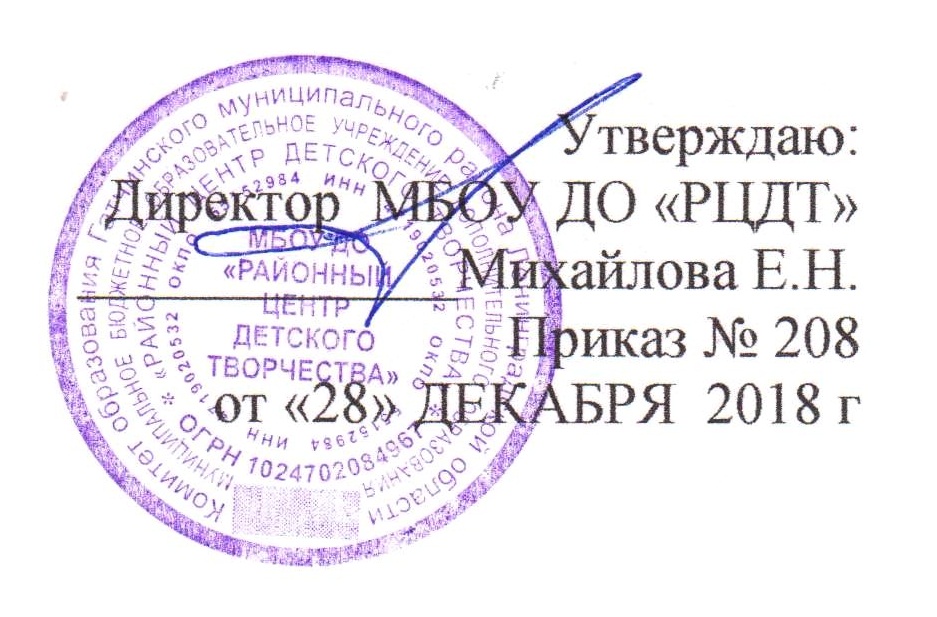 №Раздел, тема занятияВсегоТеорет.Практ.Форма аттестации,контроляп/пчасов1ВВЕДЕНИЕ1101.1Знакомство с правилами техники безопасности110Наблюдение в процессе работы ,в конце занятия выставка, обсуждение, самоанализ2ДЕКОРАТИВНАЯ ПЛАСТИКА и ПЛАСТИЛИНОГРАФИЯ188102.1Технология  изготовления  цветов  и  листьев. (пластилин)10,50,5Наблюдение в процессе работы ,в конце занятия выставка, обсуждение, самоанализ2.2Технология   изготовления   овощей.   Лепка  (глина)10,50,5Наблюдение в процессе работы ,в конце занятия выставка, обсуждение, самоанализ2.3Технология  изготовления  фруктов.  Лепка  (глина)10,50,5Наблюдение в процессе работы ,в конце занятия выставка, обсуждение, самоанализ2.4Технология   изготовления   рыбки.   Лепка   (глина)10,50,5Наблюдение в процессе работы ,в конце занятия выставка, обсуждение, самоанализ2.5Технология   изготовления   птички.   Лепка   (глина)10,50,5Наблюдение в процессе работы ,в конце занятия выставка, обсуждение, самоанализ2.6Технология изготовления корзиночки с грибами. Лепка(глина)10,50,5Наблюдение в процессе работы ,в конце занятия выставка, обсуждение, самоанализ2.7Технология изготовления домашних животных.Лепка (глина)10,50,5Наблюдение в процессе работы ,в конце занятия выставка, обсуждение, самоанализ2.8Технология изготовления диких животных. Лепка.(глина)10,50,5Наблюдение в процессе работы ,в конце занятия выставка, обсуждение, самоанализ2.9Технология   изготовления   домика.   Лепка   (глина)10,50,5Наблюдение в процессе работы ,в конце занятия выставка, обсуждение, самоанализ2.10Технология   изготовления   часов.   Лепка   (пластилинография)20,51,5Наблюдение в процессе работы ,в конце занятия выставка, обсуждение, самоанализ2.11Технология   изготовления   клоуна.   Лепка   (пластилин)10,50,5Наблюдение в процессе работы ,в конце занятия выставка, обсуждение, самоанализ2.12Технология изготовления танка, корабля. Лепкаираскрашивание. (пластилинография)20,51,5Наблюдение в процессе работы ,в конце занятия выставка, обсуждение, самоанализ№Наименова-ФормыМетоды, приемы, дидактический материал, техническоеФормып/пниезанятийоснащениеподведенияразделаитогов1.ВведениеЗанятие-беседаСловесные методы:рассказ,беседа,диспут.Закрепление:Наглядно-иллюстративный метод:инструкции по техникевопрос-ответбезопасности, рисунки, демонстрация готовых работ.Техническое оснащение:Материалы и инструменты.Исторический экскурс. Принадлежности и оборудование.ДекоративнаяБеседа, занятие-Словесные методы:рассказ,беседа,поэтическая страничка.Выполнение2.пластикафантазия,Наглядные методы:демонстрация готового изделия,работыпотематическоеиллюстрациизаданномузаданиеТехническое оснащение:Материалы,инструменты иобразцу,приспособления для работы с пластилином и глиной.анализработПрактические методы: Приемы: наглядный показ,индивидуальная помощь, взаимоконтроль и самоконтроль.Межпредметные связи:история,ИЗО,технология3.СборнаяБеседа, игра,Словесные методы:рассказ,беседа,поэтическая страничка.Выполнениеработазанятие-фантазия,Наглядные методы:демонстрация готовых изделий,работыподиспут,иллюстрациизаданномутематическоеТехническое оснащение:Материалы,инструменты иобразцу,заданиеприспособления для работы с глиной и пластилином.анализработПриемы: наглядный показ,индивидуальная помощь,взаимоконтроль и самоконтроль.Межпредметные связи:история,ИЗО,технология4.ОбъемнаяБеседа, диспут,Словесные методы:рассказ,беседа,диспут.ВыполнениеработатематическоеНаглядно-иллюстративный метод:демонстрация готовыхработыпозаданиеизделий.заданномуТехническое оснащение:Материалы,инструменты иобразцу,приспособления для работы сглиной и пластилином.выставкаПриемы: наглядный показ,индивидуальная помощь,изделийвзаимоконтроль и самоконтроль.Межпредметные связи:история,ИЗО,технология5.АнималистичеБеседа, диспут,Словесные методы:рассказ,беседа,диспут.ВыполнениескаятематическоеНаглядно-иллюстративный метод:демонстрация готовыхработыпокомпозициязаданиеизделий.заданномуТехническое оснащение:Материалы,инструменты иобразцу,приспособления для работы с глиной анализработПриемы: наглядный показ,индивидуальная помощь,взаимоконтроль и самоконтроль.Межпредметные связи:история,ИЗО,технология6.ИтоговоеЗащитаСловесные методы:рассказ,беседа,поэтическая страничка.ПрактическоезанятиетворческогоНаглядные методы:демонстрация выставочных изделий.самостоятель-проекта.Техническое оснащение:Материалы,инструменты иноезанятиеприспособления для работы с глиной и пластилином.Приемы: самостоятельнаяработа.Межпредметные связи:история,ИЗО,технология№п/пФамилия, имя(полностью)Уровень ЗУНУровень развитияУровеньВоспит.Победитель или призер мероприятий различного уровняПобедитель или призер мероприятий различного уровняПобедитель или призер мероприятий различного уровняПобедитель или призер мероприятий различного уровняПобедитель или призер мероприятий различного уровняУчастие в творческих проектахЗаключение№п/пФамилия, имя(полностью)Уровень ЗУНУровень развитияУровеньВоспит.районобл.рег.федмежУчастие в творческих проектахЗаключениеЗачет с выдачей свидетельства№п/пФамилия, имя обучающегоПредметные параметрыПредметные параметрыПредметные параметрыМетапредметныепараметрыМетапредметныепараметрыМетапредметныепараметрыЛичностные параметрыЛичностные параметрыЛичностные параметры№п/пФамилия, имя обучающегоТеоретическая подготовка.Основы лепки. Владение инструментами, материалами.Теоретическая подготовка.Основы лепки. Владение инструментами, материалами.Теоретическая подготовка.Основы лепки. Владение инструментами, материалами.Познавательная активностьМоторика пальцевТерминология.Познавательная активностьМоторика пальцевТерминология.Познавательная активностьМоторика пальцевТерминология.Дружелюбное отношение друг к другу, любознательность, инициативность, творческие способностиДружелюбное отношение друг к другу, любознательность, инициативность, творческие способностиДружелюбное отношение друг к другу, любознательность, инициативность, творческие способности№п/пФамилия, имя обучающегоН.Г.С.Г.К.Г.Н.Г.С.Г.К.Г.Н.К.С.Г.К.Г.12ПараметрКритерийПоказательОценка уровняМетодикаМежличностныеотношенияСтиль отношений в коллективеСтилевые отношения между обучающимися на основе диалога, взаимопонимания, восприятия ошибок.«В» - уважительно относится к чужому мнению, замечает результаты других, доброжелателен, готов прийти на помощь.«С»- иногда вступает в конфликты, способен увидеть достижения других по инициативе педагога.«Н» - со сверстниками не всегда уважителен, не воспринимает замечания.НаблюдениеПараметрКритерийПоказательОценка уровняМетодикаЗнание инструментов и материалов. Применение их.Уровень знаний по применению соответствующих инструментов и материалов.Правильное пользование инструментами и материалами, соблюдение техники безопасности.«В» - владеет определёнными знаниями и умениями при применении инструментов и материалов. Правила Т/Б соблюдает.«С» - допускает иногда ошибки при применении инструментов и материалов. «Н» - несоответствие теоретических и практических знаний.ОпросПараметрКритерийПоказательОценка уровняМетодикаРазвитие интереса к изучаемому виду творчестваЖелание заниматься изучаемым предметомНаличие мотивации у обучающихся для занятий выбранным видом деятельности, без затруднений передаёт формы, пропорции, строение и динамику.«В» - всегда с желанием и качественно выполняет задание, проявляет творческий подход, без затруднений передаёт формы, пропорции, строение и динамику.«С» - периодически активен, творческая активность не ярко выражена, передаёт форму , но допускает неточности в соблюдении пропорций, строении.«Н» - безынициативен, с работой не справляется, требуется помощь, затрудняется в лепке предметов.Мастер-класс по лепкеПринята: на Педагогическом советеПротокол № 3от «28» ДЕКАБРЯ 2018 гВидСрок проведенияСтартовая диагностикаВходящая диагностика  освоения обучающимися  дополнительных общеобразовательных программСентябрь, 2018Промежуточная Подведение итогов и результатов освоения обучающимися  дополнительных общеобразовательных программ за первое полугодие (промежуточная аттестация)Декабрь, 2018ИтоговаяПодведении итогов и результатов освоения обучающимися  дополнительных общеобразовательных программ за учебный годМай, 2019№ п/пДата(число, месяц)Дата(число, месяц)ВремяпроведениязанятияФормаанятиягрупповаяКол-вочасовТема занятияФормаконтроляМестопроведения№ п/пДата гр.№4средаДатаГр.№2 ПонедельникВремяпроведениязанятияФормаанятиягрупповаяКол-вочасовТема занятияФормаконтроляМестопроведения11ВВЕДЕНИЕ1.105.0903.0918.45-19.20Теоретическое.         Практическое1Знакомство с правилами техники безопасностиУстный опросРЦДТ218ДЕКОРАТИВНАЯ ПЛАСТИКА и ПЛАСТИЛИНОГРАФИЯ2.112.0910.0918.45-19.20Теоретическое.         Практическое1Технология  изготовления  цветов  и  листьев.(пластилин)Наблюдение в процессе работы ,в конце занятия выставка, обсуждениеРЦДТ2.219.0917.0918.45-19.20Теоретическое.         Практическое1Технология   изготовления   овощей.   Лепка  (глина)Наблюдение в процессе работы ,в конце занятия выставка, обсуждениеРЦДТ2.326.0924.0918.45-19.20Теоретическое.         Практическое1Технология  изготовления  фруктов. Лепка (глина)Наблюдение в процессе работы ,в конце занятия выставка, обсуждениеРЦДТ2.403.1001.1018.45-19.20Теоретическое.         Практическое1Технология   изготовления   рыбки.   Лепка (глина)Наблюдение в процессе работы ,в конце занятия выставка, обсуждениеРЦДТ2.510.1008.1018.45-19.201Технология   изготовления   птички.   Лепка (глина)Наблюдение в процессе работы ,в конце занятия выставка, обсуждениеРЦДТ2.617.1015.1018.45-19.20Теоретическое.         Практическое1Технология изготовления корзиночки с грибами. Лепка (глина)Наблюдение в процессе работы ,в конце занятия выставка, обсуждениеРЦДТ2.7     24.1022.1018.45-19.20Теоретическое.         Практическое1Технология изготовления домашних животных. Лепка (глина)Наблюдение в процессе работы ,в конце занятия выставка, обсуждениеРЦДТ2.831.1029.1018.45-19.20Теоретическое.         Практическое1Технология изготовления диких животных. Лепка (глина)Наблюдение в процессе работы ,в конце занятия выставка, обсуждениеРЦДТ2.907.1105.1118.45-19.20Теоретическое.         Практическое1Технология   изготовления   домика.   Лепка (глина)  Наблюдение в процессе работы ,в конце занятия выставка, обсуждениеРЦДТ2.1014.1121.1112.1119.1118.45-19.2018.45-19.20Теоретическое.         Практическое2Технология   изготовления   часов.   Лепка  (пластилинография)Наблюдение в процессе работы ,в конце занятия выставка, обсуждениеРЦДТ2.1128.11 26.1118.45-19.20Теоретическое.         Практическое1Технология   изготовления   клоуна.   Лепка (пластилин)Наблюдение в процессе работы ,в конце занятия выставка, обсуждениеРЦДТ2.1205.1212.1203.1210.1218.45-19.2018.45-19.20Теоретическое.         Практическое2Технология изготовления танка, корабля. Лепка и раскрашивание. (пластилинография)Наблюдение в процессе работы ,в конце занятия выставка, обсуждениеРЦДТ2.1319.1217.1218.45-19.20Теоретическое.         Практическое1Технология   изготовления   дерева. (пластилинография)  Наблюдение в процессе работы ,в конце занятия выставка, обсуждениеРЦДТ2.1426.1224.1218.45-19.20Теоретическое.         Практическое1Технология изготовления плетня и подсолнуха. Лепка (пластилинография)Наблюдение в процессе работы ,в конце занятия выставка, обсуждениеРЦДТ2.1516.0131.1218.45-19.20Теоретическое.         Практическое1Технология изготовления корзиночки с цветами. Лепка  (глина)Наблюдение в процессе работы ,в конце занятия выставка, обсуждениеРЦДТ2.1623.0114.0118.45-19.20Теоретическое.         Практическое1Технология фруктами. ЛепкаНаблюдение в процессе работы ,в конце занятия выставка, обсуждениеРЦДТ35СБОРНАЯ РАБОТА3.130.0107.0221.0128.0118.45-19.2018.45-19.20Теоретическое.         Практическое2Технология раскрашивание и сборка. (глина)Наблюдение в процессе работы ,в конце занятия выставка, обсуждениеРЦДТ3.214.0204.0218.45-19.20Теоретическое.         Практическое1Технология изготовления осьминога.   Лепка и сборка. (пластилин)Наблюдение в процессе работы ,в конце занятия выставка, обсуждениеРЦДТ3.321.0211.0218.45-19.20Теоретическое.         Практическое1Технология   изготовления   человечка.   Лепка и сборка. (пластилин)Наблюдение в процессе работы ,в конце занятия выставка, обсуждениеРЦДТ3.428.0218.0218.45-19.20Теоретическое.         Практическое1Технология   изготовления снеговика.   Лепка (глина)Наблюдение в процессе работы ,в конце занятия выставка, обсуждениеРЦДТ47ОБЪЕМНАЯ РАБОТА4.107.0304.0318.45-19.20Теоретическое.         Практическое1Технология изготовления солонки  «Уточка». Лепка (глина)Наблюдение в процессе работы ,в конце занятия выставка, обсуждениеРЦДТ4.214.0311.0318.45-19.20Теоретическое.         Практическое1Технология   изготовления   зайчика.   Лепка (глина)Наблюдение в процессе работы ,в конце занятия выставка, обсуждениеРЦДТ4.321.0318.0318.45-19.20Теоретическое.         Практическое1Технология изготовления ѐжика с грибом. Лепка (глина)Наблюдение в процессе работы ,в конце занятия выставка, обсуждениеРЦДТ4.428.0325.0318.45-19.20Теоретическое.         Практическое1Технология    изготовления    кита.    Лепка (глина)Наблюдение в процессе работы ,в конце занятия выставка, обсуждениеРЦДТ4.503.0401.0418.45-19.20Теоретическое.         Практическое1Технология изготовления броши «Лилия». Лепка (пластилин)Наблюдение в процессе работы ,в конце занятия выставка, обсуждениеРЦДТ4.610.0408.0418.45-19.20Теоретическое.         Практическое1Технология изготовления кулона к 8-му марта. Лепка(пластилин)Наблюдение в процессе работы ,в конце занятия выставка, обсуждениеРЦДТ4.717.0415.0418.45-19.20Теоретическое.         Практическое1Технология изготовления шкатулочки. Лепка (глина)Наблюдение в процессе работы ,в конце занятия выставка, обсуждениеРЦДТ53АНИМАЛИСТИЧЕСКАЯ КОМПОЗИЦИЯ5.124.0408.0515.0522.0429.0406.0518.45-19.2018.45-19.2018.45-19.20Теоретическое.         Практическое3Технология изготовления панно   «Колобок». Лепка и раскрашивание.Наблюдение в процессе работы ,в конце занятия выставка, обсуждениеРЦДТ62ИТОГОВЫЕ ЗАНЯТИЯ6.122.0529.0513.0520.0518.45-19.2018.45-19.20Теоретическое.         Практическое2Самостоятельная работа. Выполнение работы по заданию педагога.Наблюдение в процессе работы ,в конце занятия выставка, обсуждениеРЦДТ36ИТОГО: